Federação MARANHENSE de BasQUEtEbOL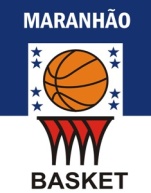 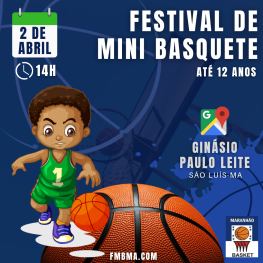 FICHA DE INSCRIÇÃOEQUIPE:EQUIPE:data: 02 de abril de 2022 às 12hevento: festival de mini basquete evento: festival de mini basquete CATEGORIA: até 12 anosRelação de atletas (nome completo)Relação de atletas (nome completo)NASCimento1234567891011121314151617181920COMISSÃO TÉCNICACOMISSÃO TÉCNICACOMISSÃO TÉCNICARESPONSÁVEL:RESPONSÁVEL:RESPONSÁVEL:CONTATO:CONTATO:CONTATO: